MODULOOggetto: 	Trasmissione a consuntivo della documentazione relativa all’attività del soggetto denominato _____________________________________ per l’anno 2019, ai sensi della l.r. 45/1997.Il/La sottoscritto/a ________________________________________________________________,nato/a_____________ il ______/_______/_______, codice fiscale __________________________, in qualità di Rappresentante Legale dell'Ente___________________________________________,codice fiscale _____________________________,  P.IVA. _______________________________,con sede legale in __________________ Prov. _________ Via/Piazza _______________n°______,PEC ________________________CHIEDELa liquidazione del saldo del contributo concesso con deliberazione della Giunta regionale n. 1023 in data 24 luglio 2019, ai sensi della l.r. 45/1997.A tal fine, consapevole delle sanzioni penali, nel caso di dichiarazioni non veritiere, di formazione o uso di atti falsi, richiamate dall’art. 76 del D.P.R. 28 dicembre 2000, n. 445, nonché della decadenza dai benefici conseguanti al provvedimento eventualmente emanato sulla base della dichiarazione non veritiera, qualora dal controllo effettuato emerga la non veridicità del contenuto di taluna delle dichiarazioni rese (art. 75 D.P.R. 28 dicembre 2000, n. 445)DICHIARAalla presente è allegata la seguente documentazione (barrare):Modulo Rendiconto attività anno 2019;Bilancio consuntivo, approvato dall’organo competente a norma di statuto e corredato dal relativo verbale;Pezze giustificative in originale;Fotocopia  di un valido documento di identità del sottoscrittore.DICHIARA, altresìche il “Rendiconto attività anno 2019” è stato regolarmente approvato nelle forme eventualmente  previste e che i dati in esso contenuti sono corrispondenti al vero;di aver preso piena conoscenza della l.r. 45/1997 e della deliberazione della Giunta regionale n. 1023/2019; di essere a conoscenza delle norme in materia di controlli e di sanzioni previste dal Capo V e dal Capo VI del DPR n. 445/2000;di impegnarsi fin da ora a produrre, su richiesta dell'Amministrazione regionale, ulteriore documentazione necessaria per la valutazione dell’erogazione finale del contributo;di essere a conoscenza, ai fini dell'art. 13 del D.Lgs. n. 196/2003 in materia di privacy, delle modalità di trattamento dei dati conferiti e del nominativo del titolare del trattamento dei dati predetti.□ di NON aver richiesto e/o ricevuto nell’anno 2019 altri contributi pubblici.□ di aver richiesto e/o ricevuto nell’anno 2019 i seguenti altri contributi pubblici:(Precisare la natura del contributo, l’importo e l’ufficio di riferimento)Natura __________________________________________________Importo _________________________________________________Ufficio __________________________________________________□ di NON aver effettuato nessuna vendita di immobilizzazione nell’anno 2019 e che conseguentemente le somme incassate dalla vendita di immobilizzazioni sono pari a 0,00 euro.□ di aver venduto immobilizzazioni nell’anno 2019 per la somma di euro ___________________. Altro (precisare) _______________________________________________________________DICHIARA inoltre(solo da parte dei soggetti beneficiari di cui all’art. 3, comma 1, lett. a) – b) – c) e comma 2, l.r. 45/97):Di possedere il certificato di agibilità o altra certificazione prevista dalla circolare Enpals n. 21 del 4 giugno 2002 e successive modifiche, per tutti gli spettacoli rappresentati nell’anno 2020 e per tutti i lavoratori/attori della compagnia impegnati negli spettacoli.INFORMATIVA SUL TRATTAMENTO DEI DATI PERSONALI ai sensi dell’Art. 13 GDPR Reg. (UE) n. 2016/679Si informa che i dati personali da forniti alla Struttura attività culturali della Regione autonoma Valle d’Aosta saranno trattati secondo quanto previsto dal “Regolamento (UE) 2016/679 (Regolamento Generale sulla Protezione dei Dati), di seguito GDPR, relativo alla protezione delle persone fisiche con riguardo al trattamento dei dati personali, nonché alla libera circolazione di tali dati.Rispetto alle modalità di trattamento dei dati personali informiamo, inoltre, che:I dati personali contenuti nella domanda di liquidazione del saldo 2019 e nella documentazione allegata verranno raccolti e trattati nel rispetto dei principi di correttezza, liceità e tutela della riservatezza, esclusivamente per finalità di trattamento finalizzate all’espletamento delle funzioni istituzionali e relative al procedimento amministrativo di liquidazione. L’acquisizione dei Suoi dati ed il relativo trattamento sono obbligatori in relazione alle finalità sopra descritte. Il trattamento è effettuato con l’ausilio di mezzi elettronici o comunque automatizzati e trasmessi attraverso reti telematiche. I medesimi dati sono trattati con modalità cartacea. Il Titolare adotta misure tecniche e organizzative adeguate a garantire un livello di sicurezza idoneo rispetto alla tipologia di dati trattati.I dati di contatto del Responsabile della protezione dati (DPO) sono: privacy@pec.regione.vda.it; oppure privacy@regione.vda.it;Il Titolare del trattamento dei dati personali è la Regione autonoma Valle d’Aosta,  il Delegato al trattamento dei dati è il Dirigente “pro tempore” della Struttura attività culturali della Regione autonoma Valle d’Aosta; I Suoi dati personali saranno trattati esclusivamente da soggetti incaricati e Responsabili (esterni) individuati dal Titolare o da soggetti incaricati individuati dal Responsabile (esterno), autorizzati ed  istruiti in tal senso, adottando tutte quelle misure tecniche ed organizzative adeguate per tutelare i diritti, le libertà e i legittimi interessi che Le sono riconosciuti per legge in qualità di Interessato; I Suoi dati personali sono conservati per il periodo di 10 anni a partire dalla chiusura del connesso procedimento amministrativo.I Suoi dati personali potranno essere comunicati ai seguenti soggetti: Soggetti privati richiedenti l’accesso documentale (art. 22 ss. L.241/1990) o l’accesso civico (art.5 D.Lgs 33/2013), nei limiti e con le modalità previsti dalla legge; Soggetti pubblici, in attuazione delle proprie funzioni previste per legge (ad es. in attuazione del principio di leale cooperazione istituzionale, ai  sensi dell’art. 22, c.5 della L.241/1990); Altre Direzioni/Settori della Regione autonoma Valle d’Aosta per gli adempimenti di legge o per lo svolgimento delle attività istituzionali di competenza.Ogni interessato potrà in ogni momento esercitare i diritti di cui agli articoli 15 e ss. del Regolamento. In particolare, potrà chiedere la rettifica o la cancellazione dei dati personali o la limitazione del trattamento dei dati personali o opporsi al trattamento nei casi ivi previsti, inviando l’istanza al  DPO della Regione autonoma Valle d’Aosta/Vallée d’Aosta, raggiungibile agli indirizzi indicati nella presente informativa. Ogni interessato, se ritiene che il trattamento dei dati personali sia avvenuto in violazione di quanto previsto dal Regolamento (UE) 2016/679 ha diritto di proporre reclamo al Garante per la protezione de dati personali, ai sensi dell’articolo 77 del Regolamento, utilizzando gli estremi di contatto reperibili nel sito: www.garanteprivacy.it”.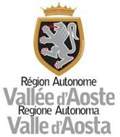 DOMANDA DI LIQUIDAZIONE DEL SALDO 2019che ‐  ai fini del rilascio del D.U.R.C. (Documento Unico di Regolarità Contributiva) (barrare con X una delle 2 opzioni indicate di seguito)che ‐  ai fini del rilascio del D.U.R.C. (Documento Unico di Regolarità Contributiva) (barrare con X una delle 2 opzioni indicate di seguito)□l’ente/organismo NON è soggetto alla dichiarazione DURC in quanto ente/organismo senza scopo di lucro che non si avvale di dipendenti, i cui componenti sono tutti volontari e non percepiscono compenso, né sono possessori di posizione INPS, INAIL o altra cassa.□l’ente/organismo è soggetto alla dichiarazione DURC, è in condizione di regolarità contributiva ed è iscritta agli enti previdenziali con le posizioni:- matricola INPS n.:                                         - codice INAIL n.:che – in riferimento all’art. 6, comma 2, della legge 30 luglio 2010, n. 122 “Conversione in legge, con modificazioni, del decreto‐ legge 31 maggio 2010, n. 78 (...)” : (barrare con X una delle 2 opzioni indicate di seguito)che – in riferimento all’art. 6, comma 2, della legge 30 luglio 2010, n. 122 “Conversione in legge, con modificazioni, del decreto‐ legge 31 maggio 2010, n. 78 (...)” : (barrare con X una delle 2 opzioni indicate di seguito)□l’organismo non è assoggettato alle disposizioni di cui al comma 2 dell’art. 6 del decreto legge 31 maggio 2010, n. 78, convertito in legge 30 luglio 2010, n. 122 in materia di gratuità di tutti gli organi di amministrazione ovvero di partecipazione ai medesimi remunerata con un gettone di presenza non superiore a 30 euro a seduta giornaliera, in quanto ha una delle seguenti forme giuridiche: Ente previsto nominativamente dal d.lgs. n. 300/1999 o dal d.lgs. n. 165/2001, Università, Ente o fondazione di ricerca o organismo equiparato, ONLUS, Associazione di promozione sociale, Società, Ente previdenziale ed assistenziale nazionale, Camera di commercio, Ente pubblico economico individuato con decreto del Ministero dell’Economia e Finanze, Ente indicato nella tabella C della legge finanziaria, Ente del Servizio Sanitario Nazionale.□che, ai sensi delle disposizioni di cui al comma 2 dell’art. 6 del decreto legge 31 maggio 2010, n. 78, convertito in legge 30 luglio 2010, n. 122, l’organismo rispetta le previsioni in materia di gratuità di tutti gli organi di  amministrazione ovvero che gli stessi percepiscono unicamente un gettone di presenza da una data anteriore al 31 maggio 2010 e che lo stesso è stato ridotto a non oltre 30 euro a seduta giornaliera, non rientrando quindi nell’esclusione operata dal comma 2 dell’art. 6, in merito agli enti che non possono ricevere, neanche indirettamente, contributi o utilità a carico delle finanze pubbliche.che in base al regime di contabilità a cui è sottoposto l'ente e in relazione alle spese connesse alla realizzazione dell'iniziativa sopra indicata(barrare con X una delle 2 opzioni indicate di seguito)che in base al regime di contabilità a cui è sottoposto l'ente e in relazione alle spese connesse alla realizzazione dell'iniziativa sopra indicata(barrare con X una delle 2 opzioni indicate di seguito)□l’IVA costituisce un costo d’esercizio per l’ente e va conteggiata ai fini della determinazione del contributo.□l’IVA non costituisce un costo d’esercizio per l’ente e viene recuperata.____________________________________________(Luogo e data)Il Legale Rappresentante(firma)